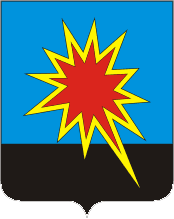 КЕМЕРОВСКАЯ ОБЛАСТЬКАЛТАНСКИЙ ГОРОДСКОЙ ОКРУГАДМИНИСТРАЦИЯ КАЛТАНСКОГО ГОРОДСКОГО ОКРУГАРАСПОРЯЖЕНИЕОт 28.05.2019 г.            № 961-рО проведении смотра - конкурса «Лучший двор» на территории Калтанского городского округа Руководствуясь Федеральным Законом от 06.10.2003 г. № 131-ФЗ «Об общих принципах организации местного самоуправления в Российской Федерации», в соответствии с Уставом Калтанского городского округа, в целях проведения мероприятий по благоустройству территории населенных пунктов Калтанского городского округа, объединения усилий учреждений, организаций, индивидуальных предпринимателей и жителей Калтанского городского округа по озеленению города, пропаганды здорового образа жизни, создания условий для организации досуга, руководствуясь действующими правилами благоустройства на территории Калтанского городского округа:1. Провести смотр - конкурс «Лучший двор» (далее – смотр - конкурс) на территории Калтанского городского округа. 2. Утвердить Положение о проведении смотра – конкурса согласно приложению № 1.3. Утвердить состав комиссии по организации и подведению итогов смотра - конкурса согласно приложению № 2.4. Отделу организационной и кадровой работы администрации Калтанского городского округа (Верещагина Т.А.) разместить настоящее распоряжение на официальном сайте администрации Калтанского городского округа.5. Контроль за исполнением настоящего распоряжения возложить на первого заместителя главы Калтанского городского округа по ЖКХ (Л.А. Шайхелисламова).Глава Калтанскогогородского округа                                                                И. Ф. ГолдиновПриложение № 1                                                                                                к  распоряжению администрацииКалтанского городского округа      От 28.05.2019 г. № 961-рПОЛОЖЕНИЕо проведении смотра - конкурса «Лучший двор»  на территории Калтанского городского округаОБЩИЕ ПОЛОЖЕНИЯ1.1.  Настоящее Положение определяет порядок и условия подготовки, организации и проведения конкурса «Лучший двор» (далее смотр - конкурс)» на территории Калтанского городского округа.1.2. Организатором смотра – конкурса выступает администрация Калтанского городского округа.1.3. Сроки проведения смотра – конкурса с 15.07.2019 по 25.07.2019 года.2. ЦЕЛИ И ЗАДАЧИ2.1. Целью смотра-конкурса является: привлечение населения к мероприятиям по санитарной очистке, благоустройству и озеленению территорий города, распространение и применение положительного опыта по управлению и содержанию многоквартирных домов, применение новых технологий, прогрессивных форм и методов благоустройства для повышения качества, комфортности и безопасных условий проживания на территории Калтанского городского округа.2.2. Задачи смотра-конкурса:- повышение уровня благоустройства территории города;- обеспечение чистоты и надлежащего санитарного состояния многоквартирных и частных домов и прилегающих территорий;- формирование у населения бережного и ответственного отношения к жилищному фонду и объектам благоустройства.3. ПОРЯДОК И УСЛОВИЯ СМОТРА – КОНКУРСА3.1. Смотр-конкурс проводится последующим номинациям:3.1.1. «Лучший двор, благоустроенный жителями многоквартирного дома».3.1.2. «Лучший двор ТСЖ».3.1.3 «Лучшая усадьба»К участию в смотре-конкурсе по номинации 3.1.1. допускаются инициативные группы жителей, проживающие в многоквартирных домах, и индивидуальные лица, проживающие в частном секторе, выполнившие работы по благоустройству и озеленению дворовых территорий.К участию в смотре-конкурсе по номинации 3.1.2 допускаются  управляющие компании и товарищества собственников жилья многоквартирных домов, а также физические лица, проживающие в частных домах, расположенных на территории Калтанского городского округа, подавшие в установленные сроки заявку на участие в смотре – конкурсе.Число участников смотра – конкурса не ограничено.3.2. Заявка должна содержать следующую информацию:- местонахождение (населенный пункт,  название улицы, номер дома);- наименование предприятия, организации, учреждения (с указанием фамилии, имени, отчества руководителя);- для физических лиц, сведения об исполнителе  (фамилия, имя, отчество, полный почтовый адрес);- контактный телефон. - фото3.3. Срок подачи заявки до 12.07.2019 года. 3.4. Заявки предоставляются в письменном виде в отдел архитектуры и градостроительства по адресу: г. Калтан, ул.Горького, 38, 3-48-06, 3-48-09 (возможно по электронной почте klt-archgrad@mail.ru).3.5. Конкурсная комиссия после непосредственного ознакомления с представленными объектами не позднее чем до 25.07.2019 года подводит итоги смотра - конкурса.3.5. Результаты смотра - конкурса публикуются в газете «Калтанский Вестник» и размещаются на официальном сайте администрации Калтанского городского округа.3.6. По итогам конкурса победителям вручаются памятные подарки. 4. КРИТЕРИИ ОЦЕНКИ УЧАСТНИКОВ СМОТРА - КОНКУРСА4.1. В номинации «Лучший двор» по следующим категориям:- озеленение двора с устройством клумб и газонов;- наличие элементов ландшафтного дизайна;- устройство детской площадки;- устройство спортивной площадки;- наличие и состояние мест для парковки автомобилей;- состояние контейнерных площадок и контейнеров для сбора ТКО (при наличии);- наличие освещения придомовой территории;- активность жителей дома в принятии решений по благоустройству дворовой территории, сотрудничество с управляющей организацией, правлением ТСЖ;- участие жителей в субботниках и обеспечении сохранности зеленых насаждений;- организация праздников дворов;- наличие элементов, направленных на безопасное нахождение на дворовой территории (предупреждающие знаки); - наличие оригинальных элементов в обустройстве дворовой территории.Приложение № 2к распоряжению администрацииКалтанского городского округаот  28.05.2019 г. № 961-рСостав комиссии по организации и подведению итогов смотра - конкурса «Лучший двор многоквартирного дома» на территории Калтанского городского округа Клюева А.Б.Шайхелисламова Л.А.Николаева М.В.Плюснина Н.В.Байтемирова С.А.Комяков О.С.Беспальчук В.Н.- заместитель главы Калтанского городского округа по социальным вопросам - председатель Комиссии;-первый заместитель главы Калтанского городского округа по жилищно-коммунальному хозяйству;-управляющий делами - руководитель аппарата администрации Калтанского городского округа;-начальник МКУ Управление образование администрации Калтанского городского округа;-начальник отдела архитектуры и градостроительства администрации Калтанского городского округа; -директор МКУ «Управление по жизнеобеспечению Калтанского городского округа»;-директор МАУ «Пресс-Центр г. Калтан»